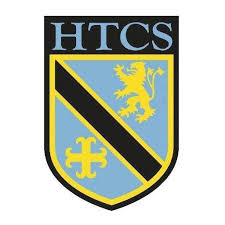 Unit: National. Local, Regional and Devolved Government ProgressProgressProgressKey ideasRAGUnderstanding of the Central Government at WestminsterUnderstanding of devolved powers to the regionsUnderstanding of the arguments for and against Scottish IndependenceAssessmentLessonLearning FocusAssessmentKey Words1&2National Governments of the U.K.Paragraph written about how a government is formed after an election. Explanation of key words of coalition, minority government and majority government. Paragraph written about reserved powersSorting activity on devolved regional powersFreyer Model GovernmentCabinetMajority GovernmentMinority Government Coalition Government Reserved PowersDevolved PowersRegional Government 3&4Regional Government in EnglandNotes about the role and responsibility of a local councilTable showing arguments for and against regional governments in EnglandExplanation of the advantages of the Greater London Authority Notes about the Big Society conceptExtended writing GCSE questionFreyer ModelLocal Government Regional Government Greater London Authority (GLA)Big Society Central Government 5&6Scottish IndependenceArguments for and against independence categorisedNotes from film on Scottish independenceDefinition of ReferendumGCSE questions about the benefits of Scottish Independence GCSE question about the benefits of Scotland being part of the UK.Freyer Model ActivityIndependenceReferendum Scottish National Party Referendum  7Assessment Two one mark GCSE questions completedOne two mark GCSE question completedOne four mark GCSE question completedOne twelve mark GCSE question completedResponsibility Big Society Economic Development Devolution